       Александр Григорьевич!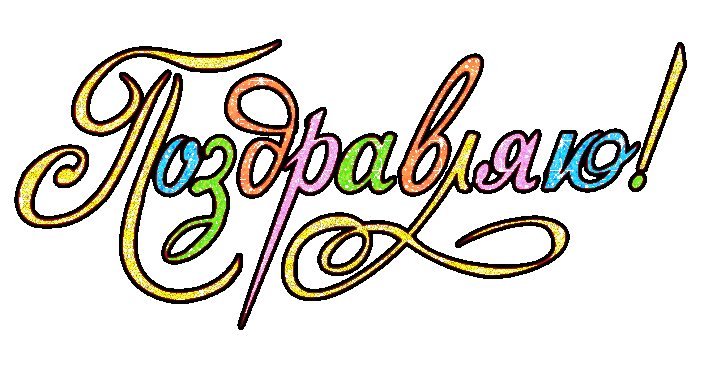 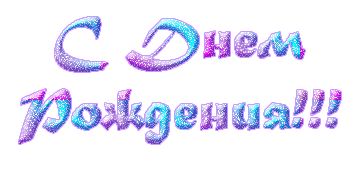 Желаю ярких лет, желаю их не мало,И только что б удачу они с собой несли.И пусть сегодня Вам на год побольше стало,Нет повода для грусти: Вы лишь в «шестидесятники« вошли!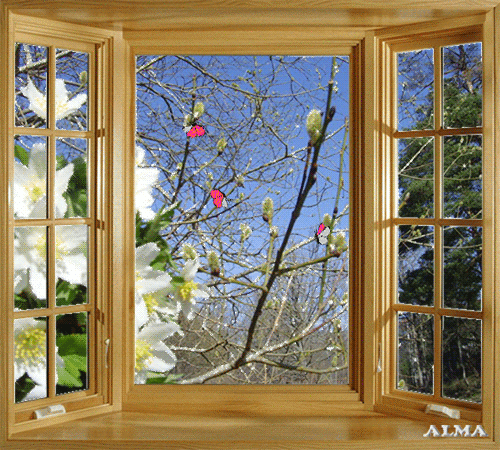 Пусть каждый год очередной со щедростью прибавитЗдоровья, мудрости, успехов и побед,Мальчишеский задор на много лет оставит,Прибавит оптимизма, чтоб дальше жить без бед.Я ж хочу пожелать от души много счастья И прикольных мгновений, и солнечных дней, И щедрот от судьбы, и чудес в одночасье, Интернет-поздравлений от верных друзей!А.В.Ч«Я не знаю, как у вас,
Только в нашей местности
АГэЭлю наливаем
Точно без погрешности!»1В.Т.«С днем рождения поздравляем! 
За здоровье, поднимаем! 
В шесть десятков, что желать? 
Шесть десятков прибавлять!»А.Е.К«Александр Григорьевич, с днём рождения! В такую знаменательную дату, желаю не убавить жару в отстаивании метрологических убеждений!»7.04.2016г